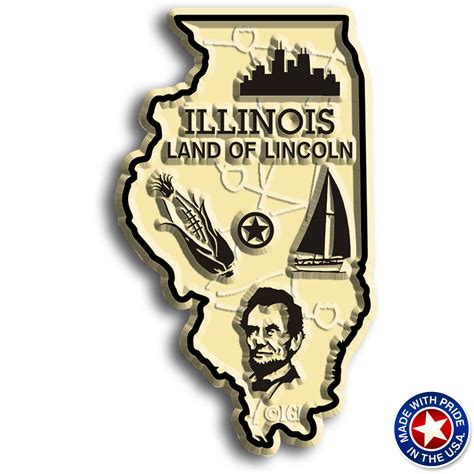 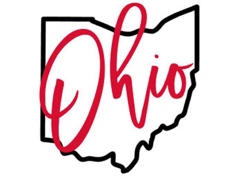 YOU ARE CORDIALLYINVITEDTO ATTEND A PICNIC STYLE RECEPTION~~~~~~~~~~~~~~~~~~~~~~~~~~Saturday, August 12, 2023 ~~~~~~~~~~~~~~~~~~~~~~~~~~------------ AT NOON ------------Casual Summer Attire--No Jeans At the Fostoria Masonic Center113 East Tiffin StreetFostoria, OH 44830